Памятка «Безопасность на улицах и дорогах».выбирай не самый короткий, а самый безопасный маршрут до дома, школы;если рядом притормозила машина, немедленно отойди от нее в сторону. Что бы ни говорил водитель, нужно держаться от машины на расстоянии. Ни в коем случае в нее не садись;на безлюдной улице, проходя мимо незнакомца или компании незнакомых людей, соблюдай безопасную дистанцию (не менее );если неизвестные люди пытаются с тобой познакомиться, дарят подарки, приглашают в гости, немедленно уходи. Затем расскажи об этом родителям;если незнакомцы настойчивы – громко кричи, брыкайся, кусайся, убегай в ближайшее безопасное место;никогда не ходи в подвалы и на чердаки домов – там очень опасно;не заходи в лифт с незнакомыми людьми, не поднимайся в одиночку по темным опасным лестницам, ни под каким видом не заходи в чужие квартиры;не броди по двору и улицам в одиночку, когда в вашем районе произошла серия нераскрытых преступлений;проходя мимо домов, не приближайся близко к стенам, и не ходи под балконами – в зимнее время есть вероятность падения с крыш сосулек или комьев снега, в остальное время любых предметов, находящихся на балконах или закрепленных на доме.Основные правила безопасного поведения на дороге:Никогда не выбегайте на дорогу перед приближающимся автомобилем. Это опасно, потому что водитель не может остановить машину сразу.Дорогу необходимо переходить в специально установленных местах по пешеходному  переходу.На проезжую часть выходите только после того, как убедитесь в отсутствии приближающегося транспорта и слева и справа.Выйдя из автобуса не выбегайте  на дорогу. Подождите, пока автобус отъедет, и только потом, убедившись в отсутствии машин, переходите дорогу.Опасно выезжать на проезжую часть на скейтах и роликовых коньках.Не выбегайте на дорогу вне зоны пешеходного перехода, в этом месте  водитель  не ожидает пешеходов и не сможет мгновенно остановить автомобиль.Опасно играть в мяч и другие игры рядом с проезжей  частью, лучше это делать во дворе или на детской площадке.Умейте  пользоваться светофором.Помните! Только строгое соблюдение Правил дорожного движения защищает всех вас от опасностей на дороге.Правила перехода дороги по нерегулируемому пешеходному переходу:остановись у пешеходного перехода на краю тротуара, не наступая на бордюр;посмотри налево и направо и определи: какая это дорога – с двусторонним движением или с односторонним;пропусти все близко движущиеся транспортные средства;убедись, что нет транспортных средств, движущихся в сторону пешеходного перехода задним ходом;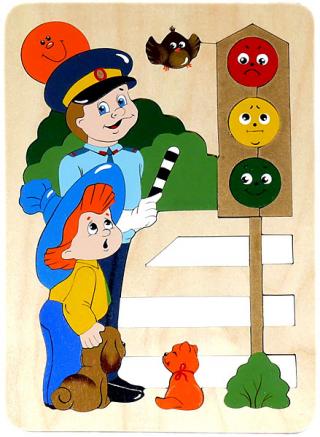 начинай переход только на безопасном расстоянии от движущихся транспортных средств, определяя это расстояние, помни об остановочном пути;пересекай проезжую часть быстрым шагом, но не бегом!не прекращай во время перехода наблюдать за транспортными средствами слева, а на другой половине дороги – справа;при вынужденной остановке на середине проезжей части не делай шагов ни вперед, ни назад! Следи за транспортными средствами, движущимися слева и справа;при одностороннем движении наблюдай за транспортными средствами со стороны их движения;иди по переходу под прямым углом к тротуару, а не наискосок.Правила для пешеходов:ходи только по тротуарам, если тротуара нет – иди по обочине навстречу движению;переходи улицу только там, где разрешено, посмотри сначала налево, потом направо;не переходи улицу на красный свет, даже если нет машин; не играй на дороге или рядом с ней;не выбегай на проезжую часть;не выходи на мостовую из-за препятствия;автобус и троллейбус обходи сзади, а трамвай – спереди. 